I. План-схемы образовательной организации1. Район расположения образовательной организации, пути движения транспортных средств и детей (обучающихся)Корпус 1 ул. Мира, 92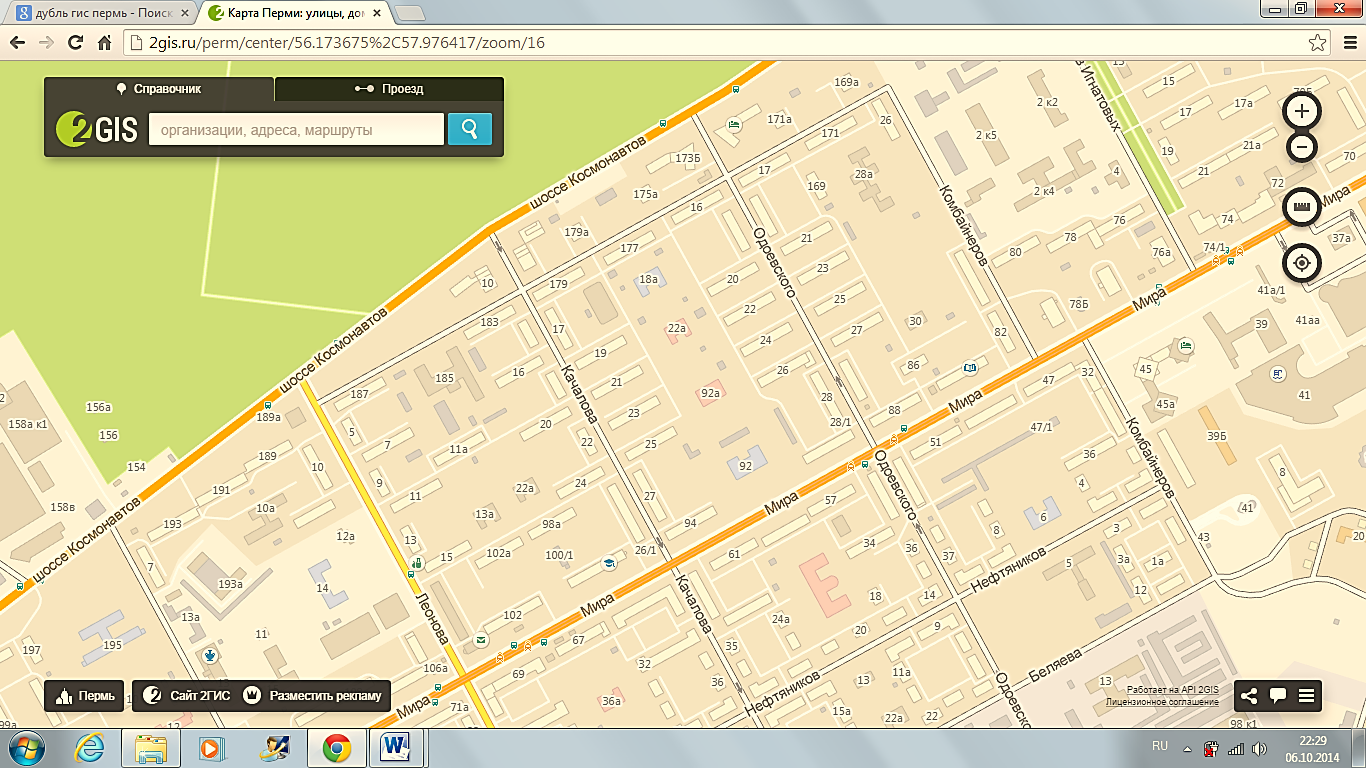 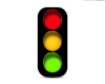 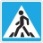 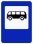 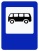                          	 - движение транспортных средств                         	- здания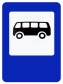 	- остановки транспорта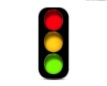                  - светофор	  - движение детей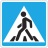                     - пешеходный переход                          - опасные участки